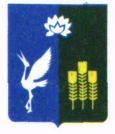 АДМИНИСТРАЦИЯПРОХОРСКОГО СЕЛЬСКОГО ПОСЕЛЕНИЯСПАССКОГО МУНИЦИПАЛЬНОГО РАЙОНАПРИМОРСКОГО КРАЯПОСТАНОВЛЕНИЕ 13 мая 2019 года              	                 с. Прохоры                                                № 52-па«Об утверждении Порядка предоставления платных услуг муниципальными казенными учреждениями Прохорского сельского поселения»В соответствии с Гражданским кодексом Российской Федерации, Бюджетным кодексом Российской Федерации, Федеральными законами от 01.01.2001 «Об общих принципах организации местного самоуправления в Российской Федерации», от 01.01.2001 №83-ФЗ «О внесении изменений в отдельные законодательные акты Российской Федерации, в связи с совершенствованием правового положения государственных (муниципальных) учреждений», от 01.01.2001 №7-ФЗ «О некоммерческих организациях», Законом Российской Федерации -1 «О защите прав потребителей», уставом Прохорского сельского поселения, администрация Прохорского сельского поселенияПОСТАНОВЛЯЕТ:1. Утвердить «Порядок предоставления платных услуг муниципальными казенными учреждениями Прохорского сельского поселения», согласно приложения 1 к настоящему постановлению.2. Настоящее постановление вступает в силу с момента официального опубликования на официальном сайте администрации Прохорского сельского поселения в сети интернет и распространяет свое действие на правоотношения, возникшие с 05 мая 2019 года.Глава администрацииПрохорского сельского поселения					В.В.КобзарьПорядок предоставления платных услуг муниципальными казенными учреждениями Прохорского сельского поселения1. Общие положения
1.1 Настоящий Порядок предоставления платных услуг муниципальными казёнными учреждениями Прохорского сель (далее - Положение) вводится в целях упорядочения финансово-хозяйственной деятельности муниципальных казенных учреждений Прохорского сельского поселения в части оказания платных услуг, является нормативно-правовым актом, регламентирующим порядок и условия предоставления платных услуг1.2  Положение разработано в соответствии с действующими нормативно-правовыми актами:·  Гражданским кодексом РФ;·  Бюджетным кодексом РФ;·  Налоговым кодексом РФ;·  Федеральным Законом от 01.01.2001 3 «Об общих принципах организации местного самоуправления в Российской Федерации»;·  Федеральным Законом от 01.01.2001 №83-ФЗ «О внесении изменений в отдельные законодательные акты Российской Федерации в связи с совершенствованием правового положения государственных (муниципальных) учреждений»;·  Федеральным Законом от 01.01.2001 №7-ФЗ «О некоммерческих организациях»;·  Федеральным Законом -1 «О защите прав потребителей».1.3. Положение устанавливает порядок планирования, использования, учета и отчетности доходов от оказания платных услуг муниципальными казенными учреждениями Прохорского сельского поселения (далее по тексту – Учреждения), права и обязанности исполнителей и потребителей платных услуг.Платные услуги – это услуги, оказываемые Учреждениями за соответствующую (определенную) плату физическим и юридическим лицам (далее по тексту Потребители) сверх объёмов социальных услуг, гарантированных населению при сохранении доступности и качества бесплатно оказываемых услуг и не подменяют их.Предоставление платных услуг не может осуществляться в ущерб основной деятельности, финансируемой из бюджета.1.4. Цель настоящего Положения:·  эффективное использование муниципального имущества, закрепленного за учреждениями;·  расширение перечня и увеличения объемов предоставляемых услуг;·  обновление и расширение материально-технической базы учреждений;·  совершенствование системы оплаты труда работников бюджетной сферы;·  упорядочение процедуры предоставления платных услуг (планирование, использование, учет и отчетность);·  улучшение качества услуг, через внедрение новых прогрессивных форм обслуживания населения;1.5. Основными задачами введения единого порядка на предоставление платных услуг являются:·  оптимизация и упорядочение ценообразования на платные услуги, оказываемые учреждениями;·  обеспечение возможности планирования финансово-экономических показателей деятельности учреждений и осуществление мониторинга за ходом их выполнения;·  повышение эффективности работы учреждений;·  обеспечение ценовой доступности услуг учреждений для всех слоев населения, в рамках исполнения Федерального закона «Об общих принципах местного самоуправления в Российской Федерации» на территории Прохорского сельского поселения (далее – поселение);·  стимулирование внедрения новых видов платных услуг и форм обслуживания населения, повышения качества оказываемых услуг.1.6. Платные услуги – это услуги, предоставляемые учреждениями независимо от ведомственной подчиненности потребителям для удовлетворения их потребностей.1.7. Потребители – это граждане и юридические лица, получающие дополнительные платные услуги.1.8. Виды платных услуг определяются в соответствии с направлениями уставной деятельности учреждений, согласно Перечня услуг, которые ежегодно утверждаются руководителем Учреждения.1.9. Тарифы на платные услуги, оказываемые учреждениями, утверждает директор казенного учреждения (далее – директор) и согласовывает с главой администрации Прохорского сельского поселения.1.10. Стоимость платных услуг может быть пересмотрена по инициативе Учреждения при представлении главе администрации Прохорского сельского поселения экономического обоснования необходимости изменения стоимости по каждому виду услуг.2. Виды платных услуг2.1. Учреждения не могут оказывать платные услуги взамен объёмов основной деятельности, финансируемой за счет бюджетных средств.2.2. К платным услугам, предоставляемым учреждениями, относятся:- занятия в кабинетах и помещениях учреждений: студии, кружки, любительские объединения и клубы по интересам;- вечера отдыха, театрализованные праздники, дискотеки, спектакли, концерты коллективов художественной самодеятельности, выставки и выставки – продажи;- занятия в спортивных залах и спортивных площадках;- занятия в группах по укреплению здоровья (фитнес, единоборства и других);- проведение спортивно-массовых мероприятий, спортивных праздников;- выдача информационных, методических и сценарных материалов;- фотокопирование, ксерокопирование, звукозапись;- предоставление помещений для проведения занятий, соревнований, мероприятий, семинаров;- прочие бытовые и другие услуги.2.3. Перечень платных услуг с указанием количественных и временных рамок, стоимости услуги утверждается директором.2.4. Для расчета тарифов на платные услуги Учреждением определяется себестоимость исходя из фактических затрат. По каждому виду оказываемых платных услуг составляется расчет, где себестоимость формируется на основании анализа прямых затрат текущего года, куда включается заработная плата с начислениями на заработную плату, накладные расходы и фактические затраты, сформированные по кодам бюджетной классификации Российской Федерации.3. Порядок планирования и использования доходовот оказания платных услуг3.1. Учреждение самостоятельно определяет перечень платных услуг.3.2. Учреждение ведет учет предоставляемых платных услуг в соответствии с Инструкцией по бухгалтерскому учету в учреждении.3.3. Учреждение ежегодно проводит анализ актуальности и востребованности  платных услуг.3.4. Доходы от платных услуг поступают в бюджет Прохорского сельского поселения.3.5. Доходы от оказания платных услуг направляются на возмещение материальных активов, расчетов по обязательствам (заключенным договорам) с юридическими и физическими лицами, выплату заработной платы, надбавок, доплат и других выплат стимулирующего характера и иные расходы в соответствии со сметой расходов и другими существующими нормативными актами.3.6. Расчеты за платные услуги могут осуществляться за наличный и безналичный расчет и являются доходом бюджета Прохорского сельского поселения.4. Основные права и обязанности Учреждения4.1. Учреждение имеет право:- рекламировать свою деятельность по предоставлению услуг;- выбирать способ исполнения услуг;- согласовывать условия договоров на оказание услуг с потребителями;- получать информацию от органов государственной власти и органов местного самоуправления о нормах и правилах оказания услуг4.2. Учреждение обязано:- доводить необходимую информацию о предоставляемых им услугах;- выполнять услуги с высоким качеством и в полном объеме;- не навязывать потребителю предоставление дополнительных услуг, а также обуславливать приобретение одних услуг обязательным приобретением других;- предупреждать об условиях, при которых наступает опасность нанесения ущерба здоровью людей или имуществу в процессе оказания услуг.4.3. Учреждение обязано обеспечить пользователей услуг наглядной и достоверной информацией:- о видах платных услуг;- об условиях предоставления платных услуг и ценах на них;- о льготах для отдельных категорий граждан.4.4. Учреждение создает условия для предоставления платных услуг в соответствии с Уставом, осуществляет контроль за качеством оказываемых услуг, создает условия для реализации платных услуг в сфере культуры, гарантируя при этом охрану жизни и безопасность здоровья потребителя.4.5. Платные услуги осуществляются штатной численностью работников учреждения, либо привлеченными специалистами. Работа по оказанию платных услуг сотрудниками учреждения может осуществляться и свободное от основной работы время.Учреждение культуры заключает трудовые договоры, договоры возмездного оказания услуг с физическими лицами на деятельность по предоставлению платных услуг, которыми регламентируются условия и сроки предоставления услуг, условия работы порядок расчетов, права, обязанности и ответственность сторон.4.6. Учреждение заключает гражданско-правовые договоры с потребителями платных услуг, которыми регламентируются условия и сроки получения услуг, порядок расчетов, права, обязанности и ответственность сторон. Оплата за платные услуги производится в порядке и в сроки, указанные в договоре. В случае несвоевременной оплаты администрация учреждения имеет право на прекращение предоставления услуг до полного погашения задолженности потребителем услуг.4.7. Претензии и споры, возникающие между потребителем платных услуг и исполнителем, разрешаются по соглашению сторон или в судебном порядке в соответствии с законодательством.4.8. Руководство деятельностью учреждения по оказанию платных услуг населению осуществляет директор учреждения, который в установленном порядке:осуществляет контроль и несет ответственность за качество оказания платных услуг населению;осуществляет административное руководство, контролирует и несет ответственность за финансово-хозяйственную деятельность, соблюдение сметной, финансовой и трудовой дисциплины, сохранность собственности, материальных и других ценностей.5. Основные права и обязанности потребителей платных услуг5.1. Потребители имеют право:- получать достоверную информацию о предоставляемых услугах;- требовать от исполнителей качественного выполнения услуг.5.2. Потребители обязаны:- согласовывать все условия договора об оказании услуг с Учреждением;- принимать выполнение услуг (их результат) в сроки и в порядке, предусмотренные договором;- своевременно оплачивать оказанные услуги.6. Порядок предоставления платных услуг отдельнымкатегориям граждан6.1. Льготы на платные услуги устанавливаются отдельным Положением учреждения.6.2. Снижение размера стоимости платных услуг производится на основании письменного заявления потребителя услуги при предоставлении документов, подтверждающих право на льготы в соответствии с Положением.7. Порядок произведения оплаты труда, материальных и прочих расходов за счет оказания платных услуг7.1. Распределение расходов на оплату труда, материальные и прочие расходы производятся в счёт возмещения затрат бюджета и утверждаются директором Учреждения.7.2. Выплата надбавок стимулирующего характера за оказание платных услуг работникам Учреждения производится с учётом объёмов, качества выполненных услуг, отсутствия нарушений, бережного отношения к материальным ценностям, находящимся на балансе Учреждения и используемым при оказании платных услуг.7.3. Начисление стимулирующих надбавок работникам Учреждения, которые оказывают платные услуги, производится согласно действующему законодательству Российской Федерации на основании приказа директора Учреждения.8. Заключительные положения8.1. Должностные лица Учреждения за нарушение настоящего Положения, а также неосуществление должностного контроля над порядком предоставления и качеством платных услуг могут быть привлечены к дисциплинарной ответственности.8.2. Ответственность за организацию и качество платных услуг в учреждении несет руководитель Учреждения.Приложение 1 УТВЕРЖДЕНОПостановлением администрации Прохорского сельского поселения от 13.05.19 № 52-па